Бытует мнение, что первокурсники начинают ощущать себя настоящими студентами только после первой сессии. При этом неважно, сдаст ли ее ученик успешно или «завалит» – первое испытание проходит всегда очень эмоционально. Однако, для многих настоящей проверкой на прочность становится посвящение в студенты. 16 сентября в Камышинском политехническом колледже (корпус Б) состоялся праздник посвящения в студенты.  Студенты группы ДОУ-212 Лончакова Анастасия и Субботина Кристина приготовили наставления и напутственные грамоты первокурсникам. Павлов Андрей (гр.Т-311), Елманова Олеся (гр.ТОП-214), Карякина Юлия (гр.ТОП-114) пели студенческие песни. А сами первокурсники подготовили визитные карточки. Студенты групп ТС-115(кл. рук. Пачесная Л.Н.), ТМ – 116(кл. рук. Кулько Е.В.), С-117(кл. рук. Полякова О.В.) подготовили сценки про строителей. Группы Т-111(кл. рук. Львова Г.И.), ТОП – 114(кл. рук. Шостак Н.А.), ДОУ-112 (кл. рук. Карелова Е.В.) читали стихи про студентов и с воодушевлением пели песни. Студенты группы ООП-113 (кл. рук. Соколова Л.В.) подготовили миниатюру «На зачете» и провели викторину для первокурсников. Первокурсники произнесли слова студенческой клятвы вместе со  студенткой группы ДОУ-312, членом  Студенческого Совета Новосельцевой  Кариной.Трудолюбие и целеустремлённость никогда не остаются незамеченными, они вызывают чувство уважения и радости. Все высоты ещё впереди. Нет сомнения в том, что наши первокурсники  добьются  признания не только в стенах колледжа. Главное – никогда не останавливаться на достигнутом. Мы желаем им насыщенной, интересной, творческой студенческой жизни, полной новых открытий и свершений!Педагог-организатор Гетман Е.Ю.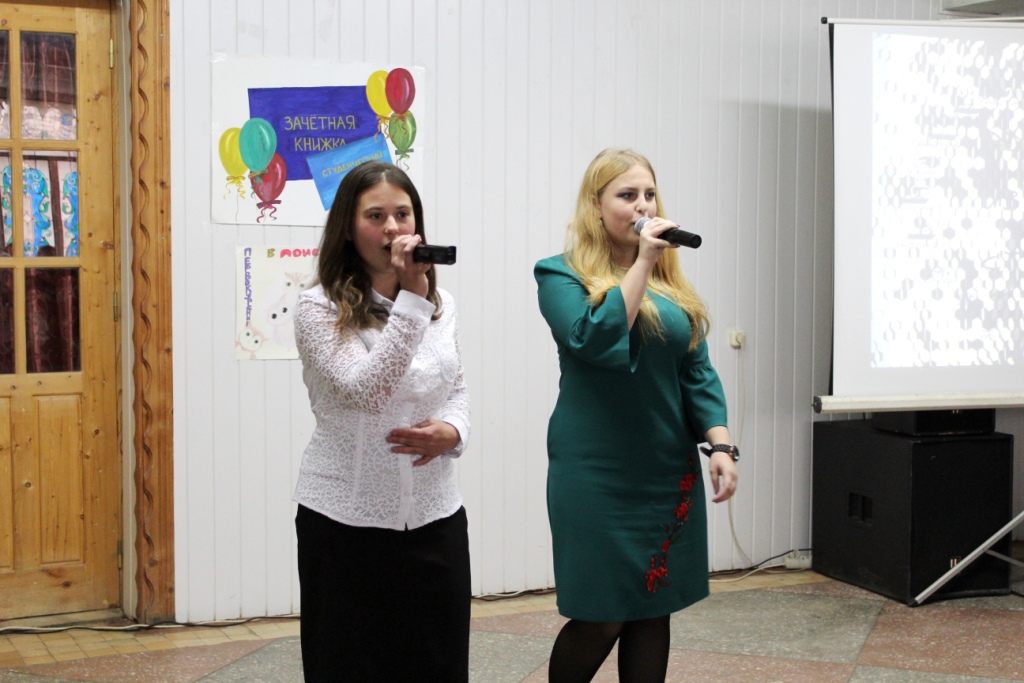 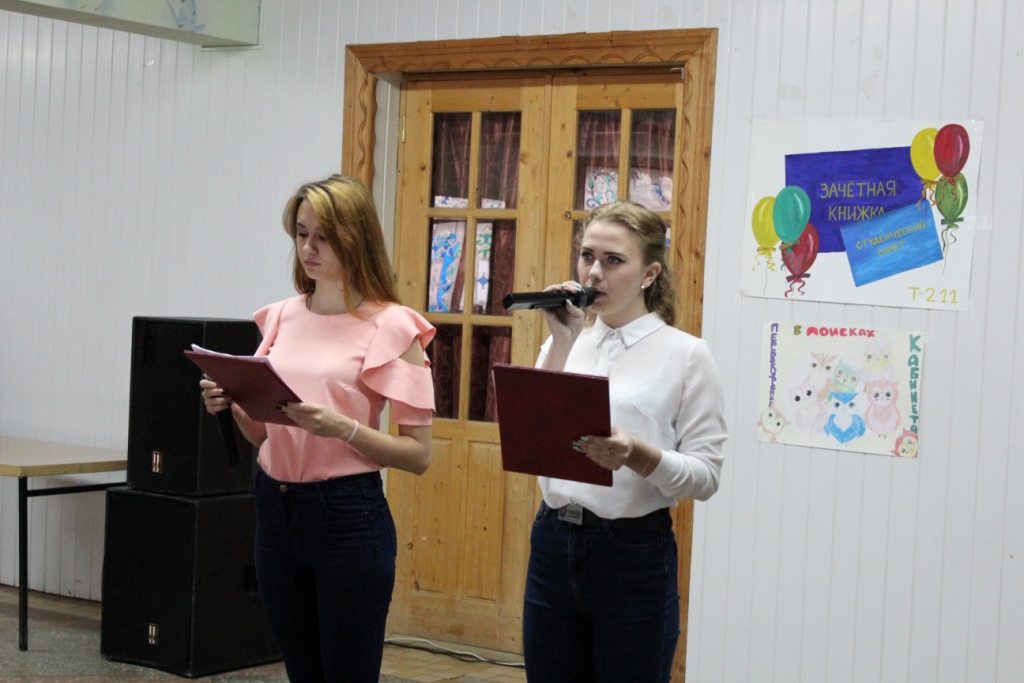 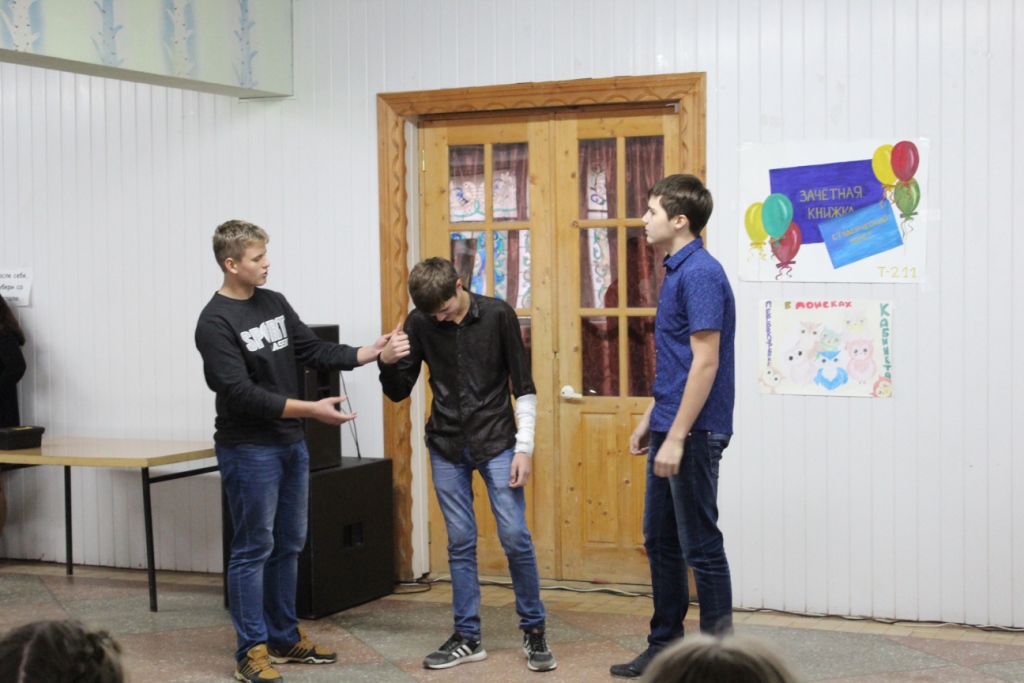 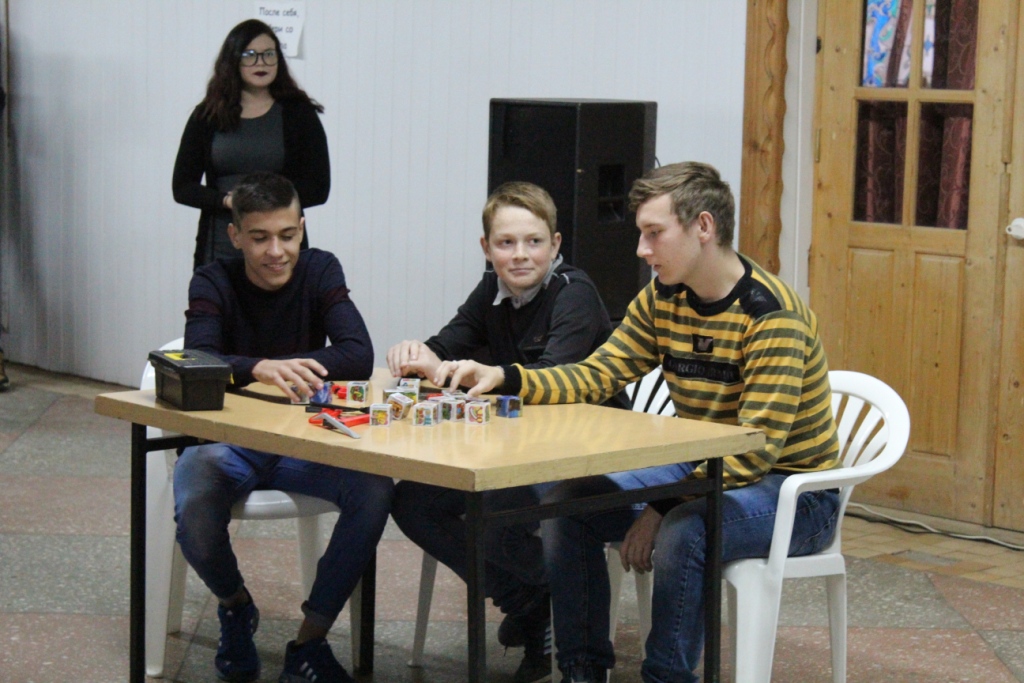 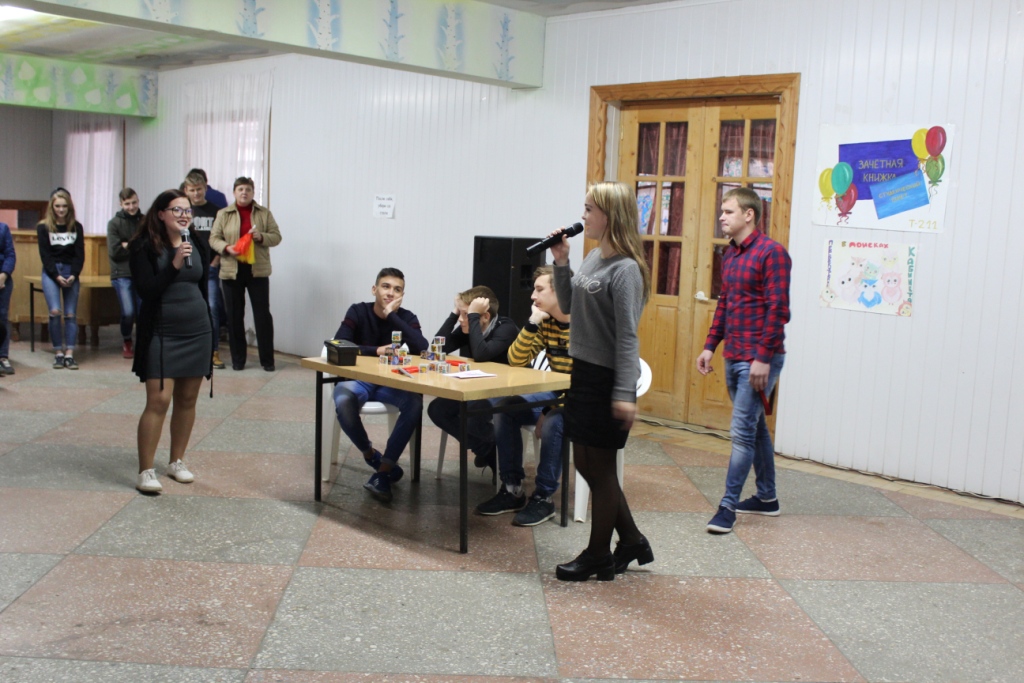 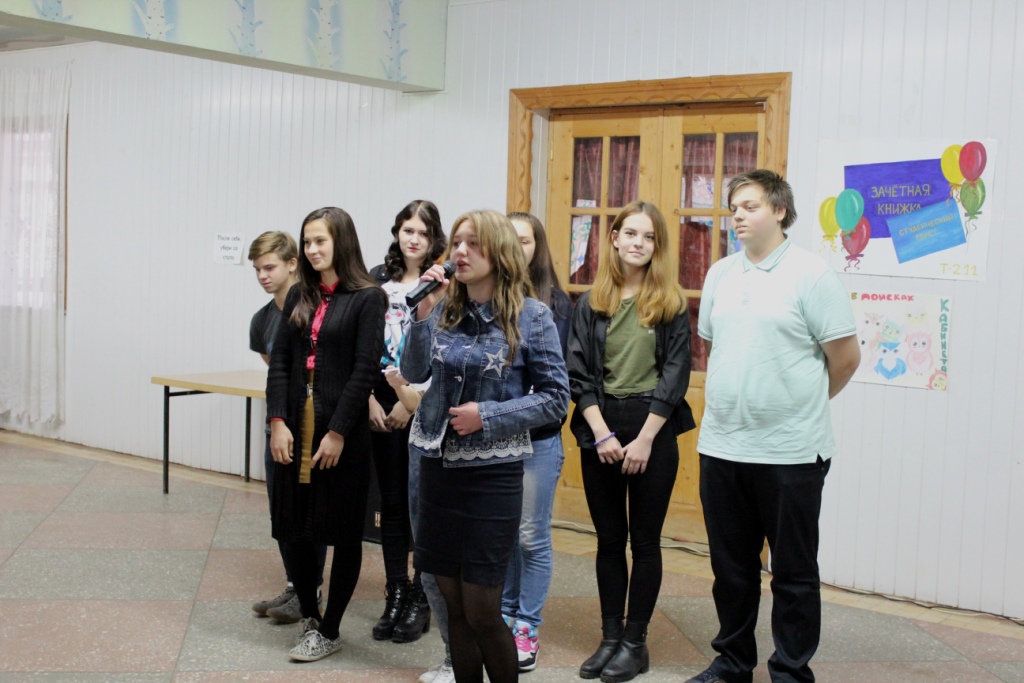 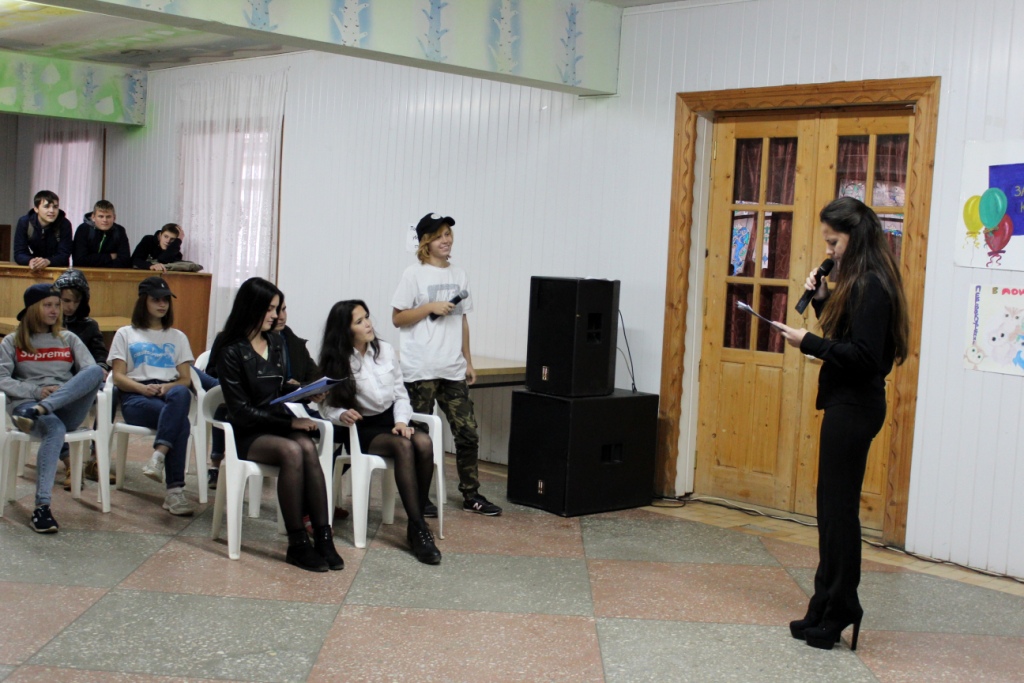 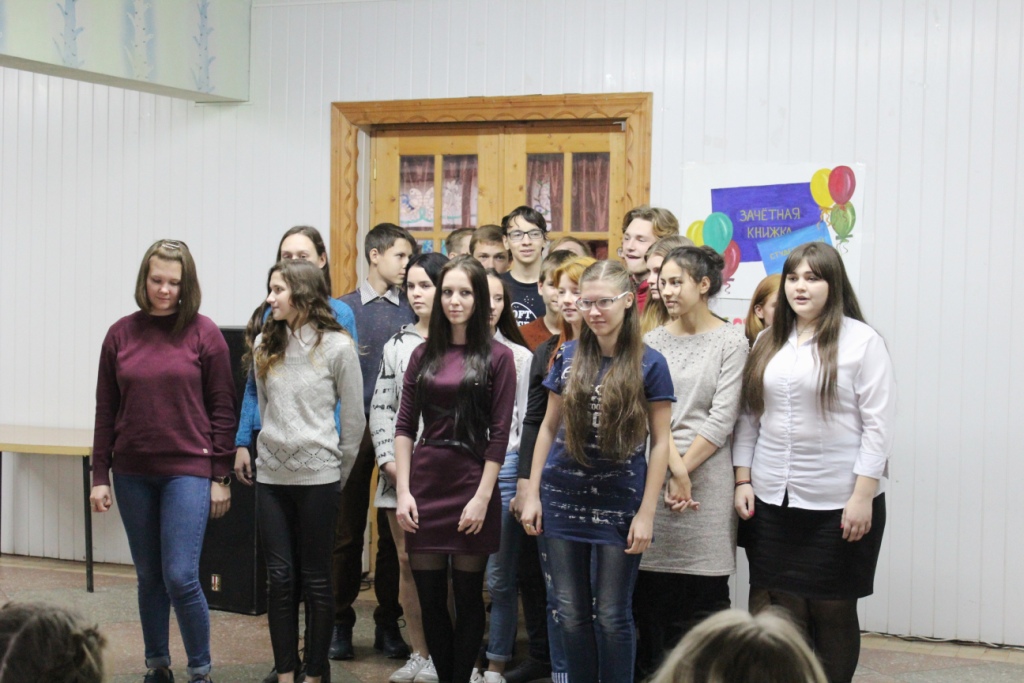 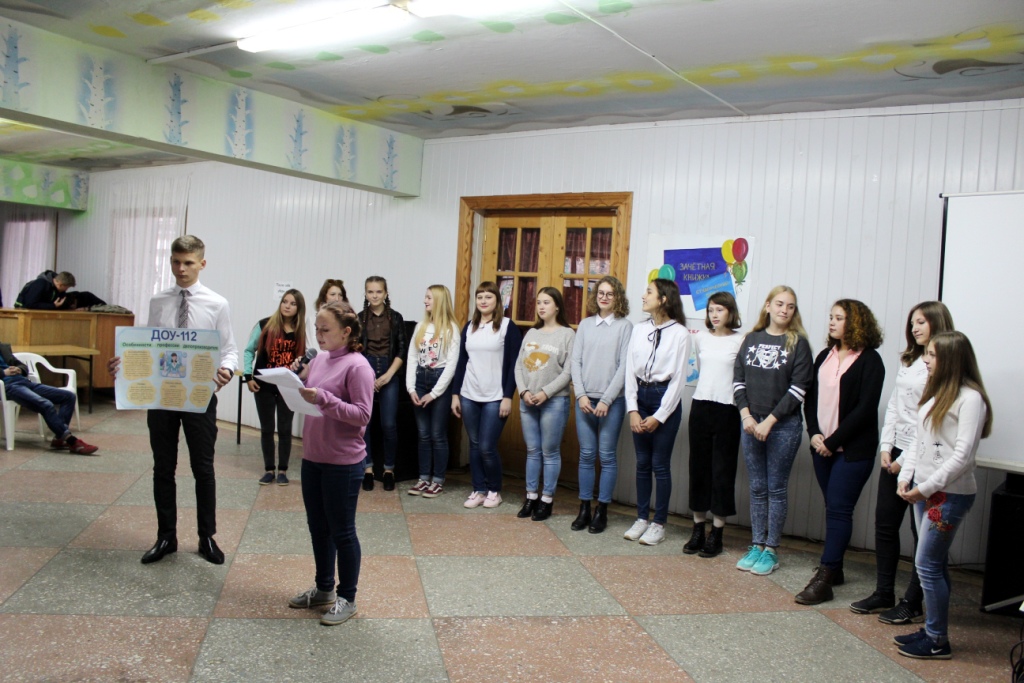 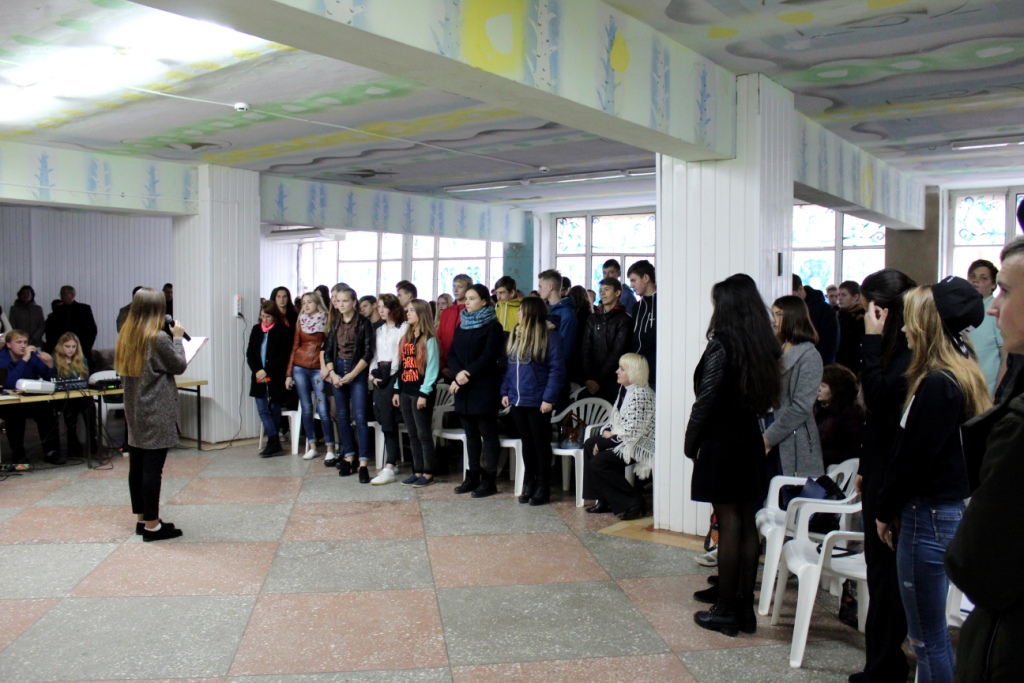 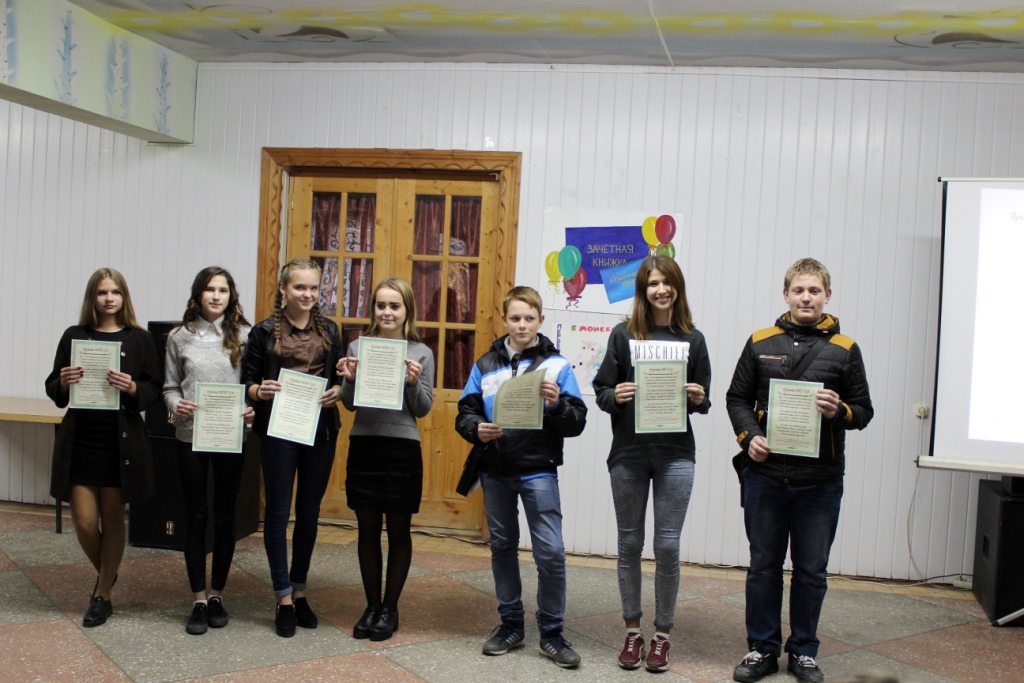 